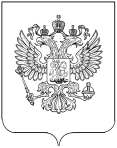 РОССТАТТЕРРИТОРИАЛЬНЫЙ ОРГАН ФЕДЕРАЛЬНОЙ СЛУЖБЫ ГОСУДАРСТВЕННОЙ СТАТИСТИКИ ПО РЕСПУБЛИКЕ ДАГЕСТАН(Дагестанстат)ПРЕСС-РЕЛИЗСреднестатистический портрет дагестанкиСреднестатистический портрет дагестанки выглядит следующим образом: её средний возраст 33,95 лет, средняя продолжительность жизни – 81,36 года, что на 5,54 года выше, чем у мужчин-дагестанцев.   На 1 января 2019 года в Республике Дагестан проживало 1597 тыс. женщин.Жительницы Республики Дагестан, как и все женщины, стремятся создать семью, становятся заботливыми и любящими женами и мамами. Около 43,3% из них вступают в брак в возрасте 20-24 лет, в возрасте 25-29 лет - 18,4% . Из каждой тысячи женщин 136 родили одного ребенка, 209 – двух детей, 175 – трех, 164 – четырех и более. Жительница Республики Дагестан – женщина образованная. Так на 1000 женщин приходится 18 кандидатов и 3 докторов наук. В общей численности экономически активного населения женщины составляют около 555,5 тысяч человек или 45,2% населения, из них занятых в экономике– 64,2%. Традиционно слабый пол широко представлен в области образования и здравоохранения.Наши прекрасные женщины! Поздравляем Вас с Международным женским днем! Выражаем Вам признательность за то, что каждый день своим присутствием на рабочем месте Вы делаете нашу жизнь веселее и интересней. Пусть этот замечательный весенний день наполнит Ваши сердца радостью и счастьем. Пусть у Вас всегда будет отличное настроение, подъем сил и новые идеи. С праздником 8 Марта!